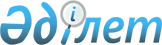 2022 - 2024 жылдарға арналған Біржан сал ауданы Аңғал батыр ауылдық округінің бюджеті туралыАқмола облысы Біржан сал ауданы мәслихатының 2021 жылғы 27 желтоқсандағы № С-12/4 шешімі.
      Қазақстан Республикасының Бюджет кодексінің 9-1-бабының 2-тармағына, "Қазақстан Республикасындағы жергілікті мемлекеттік басқару және өзін-өзі басқару туралы" Қазақстан Республикасының Заңының 6-бабының 1-тармағының 1) тармақшасына және 2-7-тармағына сәйкес, Біржан сал ауданының мәслихаты ШЕШТІ:
      1. 2022 - 2024 жылдарға арналған Біржан сал ауданы Аңғал батыр ауылдық округі бюджетіне тиісінше 1, 2 және 3-қосымшаларға сәйкес, оның ішінде 2022 жылға келесі көлемдерде бекітілсін:
      1) кірістер – 58 449 мың теңге, оның ішінде:
      салықтық түсімдер – 2 465 мың теңге;
      салықтық емес түсімдер - 0 мың теңге;
      негізгі капиталды сатудан түсетін түсімдер - 0 мың теңге;
      трансферттер түсімі – 55 984 мың теңге;
      2) шығындар – 59 154 мың теңге;
      3) таза бюджеттік кредиттеу - 0 мың теңге;
      4) қаржы активтерімен операциялар бойынша сальдо – 0 мың теңге;
      5) бюджет тапшылығы (профициті) – - 705 мың теңге;
      6) бюджет тапшылығын қаржыландыру (профицитін пайдалану) – 705 мың теңге.
      Ескерту. 1-тармақ жаңа редакцияда - Ақмола облысы Біржан сал ауданы мәслихатының 30.11.2022 № С-23/5 (01.01.2022 бастап қолданысқа енгізіледі) шешімімен.


      1-1. 2022 жылға арналған Аңғал батыр ауылдық округінің бюджетінде 2022 жылдың 1 қаңтарына жинақталған 705 мың теңге сомасындағы бюджеттік қаражаттардың бос қалдықтары пайдаланылатыны ескерілсін.
      Ескерту. Шешім 1-1-тармақпен толықтырылды - Ақмола облысы Біржан сал ауданы мәслихатының 10.06.2022 № С-17/5 (01.01.2022 бастап қолданысқа енгізіледі) шешімімен.


      2. Біржан сал ауданы Аңғал батыр ауылдық округінің бюджетінің кірістері келесі көздер есебінен бекітілсін:
      1) салықтық түсімдер, оның ішінде:
      мүлікке салынатын салықтар;
      көлік құралдарына салынатын салықтар;
      табиғи және басқа да ресурстарды пайдаланғаны үшін түсетін түсімдер.
      3. 2022 жылға арналған Біржан сал ауданы Аңғал батыр ауылдық округінің бюджетінде субвенция көлемі 19 298 мың теңге сомасында көзделгені ескерілсін.
      4. 2022 жылға арналған Біржан сал ауданы Аңғал батыр ауылдық округінің бюджет түсімдерінің құрамында 4-қосымшаға сәйкес республикалық бюджеттен нысаналы трансферттер көзделгені ескерілсін.
      5. 2022 жылға арналған Біржан сал ауданы Аңғал батыр ауылдық округінің бюджет түсімдерінің құрамында 5-қосымшаға сәйкес облыстық бюджеттен нысаналы трансферттер көзделгені ескерілсін.
      6. 2022 жылға арналған Біржан сал ауданы Аңғал батыр ауылдық округінің бюджет түсімдерінің құрамында 6-қосымшаға сәйкес аудандық бюджеттен нысаналы трансферттер көзделгені ескерілсін.
      7. Осы шешім 2022 жылдың 1 қаңтарынан бастап қолданысқа енгізіледі. 2022 жылға арналған Аңғал батыр ауылдық округінің бюджеті
      Ескерту. 1-қосымша жаңа редакцияда - Ақмола облысы Біржан сал ауданы мәслихатының 30.11.2022 № С-23/5 (01.01.2022 бастап қолданысқа енгізіледі) шешімімен. 2023 жылға арналған Аңғал батыр ауылдық округінің бюджеті 2024 жылға арналған Аңғал батыр ауылдық округінің бюджеті 2022 жылға арналған Қазақстан Республикасының Ұлттық қорынан берілетін кепілдендірілген трансферттер
      Ескерту. 4-қосымша жаңа редакцияда - Ақмола облысы Біржан сал ауданы мәслихатының 22.07.2022 № С-18/5 (01.01.2022 бастап қолданысқа енгізіледі) шешімімен. 2022 жылға арналған облыстық бюджеттен берілетін нысаналы трансферттер
      Ескерту. 5-қосымша жаңа редакцияда - Ақмола облысы Біржан сал ауданы мәслихатының 30.11.2022 № С-23/5 (01.01.2022 бастап қолданысқа енгізіледі) шешімімен. 2022 жылға арналған аудандық бюджеттен берілетін нысаналы трансферттер
      Ескерту. 6-қосымша жаңа редакцияда - Ақмола облысы Біржан сал ауданы мәслихатының 22.07.2022 № С-18/5 (01.01.2022 бастап қолданысқа енгізіледі) шешімімен.
					© 2012. Қазақстан Республикасы Әділет министрлігінің «Қазақстан Республикасының Заңнама және құқықтық ақпарат институты» ШЖҚ РМК
				
      Біржан сал ауданы мәслихатының хатшысы

С.Шәуенов
Біржан сал ауданы мәслихатының
2021 жылғы 27 желтоқсандағы
№ С-12/4 шешіміне
1-қосымша
Санаты 
Санаты 
Санаты 
Санаты 
Сома, мың теңге
Сыныбы 
Сыныбы 
Сыныбы 
Сома, мың теңге
Кіші сыныбы
Кіші сыныбы
Сома, мың теңге
Атауы
Сома, мың теңге
1
2
3
4
5
1. Кірістер
58449
1
Салықтық түсімдер
2465
1
Табыс салығы
0
2
Жеке табыс салығы 
0
4
Меншiкке салынатын салықтар
1478
1
Мүлiкке салынатын салықтар
56
3
Жер салығы
3
4
Көлiк құралдарына салынатын салық
1419
5
Тауарларға, жұмыстарға және қызметтерге салынатын ішкі салықтар
987
3
Табиғи және басқа да ресурстарды пайдаланғаны үшін түсетін түсімдер
987
2
Салықтық емес түсiмдер
0
1
Мемлекеттік меншіктен түсетін кірістер
0
5
Мемлекеттік меншiгінде мүлiктi жалға беруден түсетiн кiрiстер
0
3
Негізгі капиталды сатудан түсетін түсімдер
0
1
Мемлекеттік мекемелерге бекітілген мемлекеттік мүлікті сату
0
1
Мемлекеттік мекемелерге бекітілген мемлекеттік мүлікті сату
0
4
Трансферттердің түсімдері
55984
2
Мемлекеттiк басқарудың жоғары тұрған органдарынан түсетiн трансферттер
55984
3
Аудандардың (облыстық маңызы бар қаланың) бюджетінен трансферттер
55984
Функционалдық топ 
Функционалдық топ 
Функционалдық топ 
Функционалдық топ 
Функционалдық топ 
Сома, мың теңге
Функционалдық кіші топ 
Функционалдық кіші топ 
Функционалдық кіші топ 
Функционалдық кіші топ 
Сома, мың теңге
Бюджеттік бағдарламалардың әкiмшiсi 
Бюджеттік бағдарламалардың әкiмшiсi 
Бюджеттік бағдарламалардың әкiмшiсi 
Сома, мың теңге
Бағдарлама
Бағдарлама
Сома, мың теңге
Атауы
Сома, мың теңге
II. Шығындар
59154
01
Жалпы сипаттағы мемлекеттiк қызметтер
21922
1
Мемлекеттiк басқарудың жалпы функцияларын орындайтын өкiлдi, атқарушы және басқа органдар
21922
124
Аудандық маңызы бар қала, ауыл, кент, ауылдық округ әкімінің аппараты
21922
001
Аудандық маңызы бар қала, ауыл, кент, ауылдық округ әкімінің қызметін қамтамасыз ету жөніндегі қызметтер
21922
07
Тұрғын үй-коммуналдық шаруашылық
13805
2
Коммуналдық шаруашылық
3702
124
Аудандық маңызы бар қала, ауыл, кент, ауылдық округ әкімінің аппараты
3702
014
Елді мекендерді сумен жабдықтауды ұйымдастыру
3702
3
Елді-мекендерді көркейту
10103
124
Аудандық маңызы бар қала, ауыл, кент, ауылдық округ әкімінің аппараты
10103
008
Елді мекендердегі көшелерді жарықтандыру
7153
009
Елді мекендердің санитариясын қамтамасыз ету
2450
011
Елді мекендерді абаттандыру және көгалдандыру
500
08
Мәдениет, спорт, туризм және ақпараттық кеңістік
21000
2
Спорт
21000
124
Аудандық маңызы бар қала, ауыл, кент, ауылдық округ әкімінің аппараты
21000
028
Жергілікті деңгейде дене шынықтыру-сауықтыру және спорттық іс-шараларды өткізу
21000
12
Көлiк және коммуникация
2427
1
Автомобиль көлiгi
2427
124
Аудандық маңызы бар қала, ауыл, кент, ауылдық округ әкімінің аппараты
2427
013
Аудандық маңызы бар қалаларда, ауылдарда, кенттерде, ауылдық округтерде автомобиль жолдарының жұмыс істеуін қамтамасыз ету
2427
IV. Қаржы активтерiмен жасалатын операциялар бойынша сальдо
0
V. Бюджет тапшылығы (профициті)
-705
VI. Бюджет тапшылығын қаржыландыру (профицитті пайдалану)
705
8
Пайдаланатын бюджет қаражатының қалдықтары
705
1
Бюджет қаражаты қалдықтары
705
1
Бюджет қаражатының бос қалдықтары
705
1
Бюджет қаражатының бос қалдықтары
705Біржан сал ауданы
мәслихатының
2021 жылғы 27 желтоқсандағы
№ С-12/4 шешіміне
2-қосымша
Санаты
Санаты
Санаты
Санаты
Сома,
мың теңге
Сыныбы
Сыныбы
Сыныбы
Сома,
мың теңге
Кіші сыныбы
Кіші сыныбы
Сома,
мың теңге
Атауы
Сома,
мың теңге
1
2
3
4
5
1. Кірістер
33431
1
Салықтық түсімдер
2705
1
Табыс салығы
0
2
Жеке табыс салығы 
0
4
Меншiкке салынатын салықтар
1505
1
Мүлiкке салынатын салықтар
70
3
Жер салығы
0
4
Көлiк құралдарына салынатын салық
1435
5
Тауарларға, жұмыстарға және қызметтерге салынатын ішкі салықтар
1200
3
Табиғи және басқа да ресурстарды пайдаланғаны үшін түсетін түсімдер
1200
2
Салықтық емес түсiмдер
0
1
Мемлекеттік меншіктен түсетін кірістер
0
5
Мемлекеттік меншiгінде мүлiктi жалға беруден түсетiн кiрiстер
0
3
Негізгі капиталды сатудан түсетін түсімдер
0
1
Мемлекеттік мекемелерге бекітілген мемлекеттік мүлікті сату
0
1
Мемлекеттік мекемелерге бекітілген мемлекеттік мүлікті сату
0
4
Трансферттердің түсімдері
30726
2
Мемлекеттiк басқарудың жоғары тұрған органдарынан түсетiн трансферттер
30726
3
Аудандардың (облыстық маңызы бар қаланың) бюджетінен трансферттер
30726
Функционалдық топ 
Функционалдық топ 
Функционалдық топ 
Функционалдық топ 
Функционалдық топ 
Сома,
мың теңге
Функционалдық кіші топ 
Функционалдық кіші топ 
Функционалдық кіші топ 
Функционалдық кіші топ 
Сома,
мың теңге
Бюджеттік бағдарламалардың әкiмшiсi 
Бюджеттік бағдарламалардың әкiмшiсi 
Бюджеттік бағдарламалардың әкiмшiсi 
Сома,
мың теңге
Бағдарлама
Бағдарлама
Сома,
мың теңге
Атауы
Сома,
мың теңге
II. Шығындар
33431
01
Жалпы сипаттағы мемлекеттiк қызметтер
13812
1
Мемлекеттiк басқарудың жалпы функцияларын орындайтын өкiлдi, атқарушы және басқа органдар
13812
124
Аудандық маңызы бар қала, ауыл, кент, ауылдық округ әкімінің аппараты
13812
001
Аудандық маңызы бар қала, ауыл, кент, ауылдық округ әкімінің қызметін қамтамасыз ету жөніндегі қызметтер
13812
07
Тұрғын үй-коммуналдық шаруашылық
14692
3
Елді-мекендерді көркейту
14692
124
Аудандық маңызы бар қала, ауыл, кент, ауылдық округ әкімінің аппараты
14692
008
Елді мекендердегі көшелерді жарықтандыру
7153
009
Елді мекендердің санитариясын қамтамасыз ету
3000
011
Елді мекендерді абаттандыру және көгалдандыру
500
014
Елді мекендерді сумен жабдықтауды ұйымдастыру
4039
08
Мәдениет, спорт, туризм және ақпараттық кеңістік
2500
2
Спорт
2500
124
Аудандық маңызы бар қала, ауыл, кент, ауылдық округ әкімінің аппараты
2500
006
Жергілікті деңгейде мәдени-демалыс жұмысын қолдау
2500
12
Көлiк және коммуникация
2427
1
Автомобиль көлiгi
2427
124
Аудандық маңызы бар қала, ауыл, кент, ауылдық округ әкімінің аппараты
2427
013
Аудандық маңызы бар қалаларда, ауылдарда, кенттерде, ауылдық округтерде автомобиль жолдарының жұмыс істеуін қамтамасыз ету
2427
IV. Қаржы активтерiмен жасалатын операциялар бойынша сальдо
0
V. Бюджет тапшылығы (профициті)
0
VI. Бюджет тапшылығын қаржыландыру (профицитті пайдалану)
0Біржан сал ауданы
мәслихатының
2021 жылғы 27 желтоқсандағы
№ С-12/4 шешіміне
3-қосымша
Санаты
Санаты
Санаты
Санаты
Сома,
мың теңге
Сыныбы
Сыныбы
Сыныбы
Сома,
мың теңге
Кіші сыныбы
Кіші сыныбы
Сома,
мың теңге
Атауы
Сома,
мың теңге
1
2
3
4
5
1. Кірістер
29892
1
Салықтық түсімдер
2838
1
Табыс салығы
0
2
Жеке табыс салығы 
0
4
Меншiкке салынатын салықтар
1638
1
Мүлiкке салынатын салықтар
138
3
Жер салығы
0
4
Көлiк құралдарына салынатын салық
1500
5
Тауарларға, жұмыстарға және қызметтерге салынатын ішкі салықтар
1200
3
Табиғи және басқа да ресурстарды пайдаланғаны үшін түсетін түсімдер
1200
2
Салықтық емес түсiмдер
0
1
Мемлекеттік меншіктен түсетін кірістер
0
5
Мемлекеттік меншiгінде мүлiктi жалға беруден түсетiн кiрiстер
0
3
Негізгі капиталды сатудан түсетін түсімдер
0
1
Мемлекеттік мекемелерге бекітілген мемлекеттік мүлікті сату
0
1
Мемлекеттік мекемелерге бекітілген мемлекеттік мүлікті сату
0
4
Трансферттердің түсімдері
27054
2
Мемлекеттiк басқарудың жоғары тұрған органдарынан түсетiн трансферттер
27054
3
Аудандардың (облыстық маңызы бар қаланың) бюджетінен трансферттер
27054
Функционалдық топ
Функционалдық топ
Функционалдық топ
Функционалдық топ
Функционалдық топ
Сома,
мың теңге
Функционалдық кіші топ
Функционалдық кіші топ
Функционалдық кіші топ
Функционалдық кіші топ
Сома,
мың теңге
Бюджеттік бағдарламалардың әкiмшiсi
Бюджеттік бағдарламалардың әкiмшiсi
Бюджеттік бағдарламалардың әкiмшiсi
Сома,
мың теңге
Бағдарлама
Бағдарлама
Сома,
мың теңге
Атауы
Сома,
мың теңге
II. Шығындар
29892
01
Жалпы сипаттағы мемлекеттiк қызметтер
15812
1
Мемлекеттiк басқарудың жалпы функцияларын орындайтын өкiлдi, атқарушы және басқа органдар
15812
124
Аудандық маңызы бар қала, ауыл, кент, ауылдық округ әкімінің аппараты
15812
001
Аудандық маңызы бар қала, ауыл, кент, ауылдық округ әкімінің қызметін қамтамасыз ету жөніндегі қызметтер
15812
07
Тұрғын үй-коммуналдық шаруашылық
11653
3
Елді-мекендерді көркейту
11653
124
Аудандық маңызы бар қала, ауыл, кент, ауылдық округ әкімінің аппараты
11653
008
Елді мекендердегі көшелерді жарықтандыру
7153
009
Елді мекендердің санитариясын қамтамасыз ету
3000
011
Елді мекендерді абаттандыру және көгалдандыру
500
014
Елді мекендерді сумен жабдықтауды ұйымдастыру
1000
08
Мәдениет, спорт, туризм және ақпараттық кеңістік
1000
2
Спорт
1000
124
Аудандық маңызы бар қала, ауыл, кент, ауылдық округ әкімінің аппараты
1000
028
Жергілікті деңгейде дене шынықтыру-сауықтыру және спорттық іс-шараларды өткізу
1000
12
Көлiк және коммуникация
2427
1
Автомобиль көлiгi
2427
124
Аудандық маңызы бар қала, ауыл, кент, ауылдық округ әкімінің аппараты
2427
013
Аудандық маңызы бар қалаларда, ауылдарда, кенттерде, ауылдық округтерде автомобиль жолдарының жұмыс істеуін қамтамасыз ету
2427
IV. Қаржы активтерiмен жасалатын операциялар бойынша сальдо
0
V. Бюджет тапшылығы (профициті)
0
VI. Бюджет тапшылығын қаржыландыру (профицитті пайдалану)
0Біржан сал ауданы мәслихатының
2021 жылғы 27 желтоқсандағы
№ С-12/4 шешіміне
4-қосымша
Атауы
Сома, мың теңге
1
2
Барлығы
291
Ағымдағы нысаналы трансферттер
291
оның ішінде:
Аңғал батыр ауылдық округі әкімінің аппараты
291
Азаматтық қызметшілердің жекелеген санаттарының, мемлекеттік бюджет қаражаты есебінен ұсталатын ұйымдар қызметкерлерінің, қазыналық кәсіпорындар қызметкерлерінің жалақысын көтеруге
291Біржан сал ауданы мәслихатының
2021 жылғы 27 желтоқсандағы
№ С-12/4 шешіміне
5-қосымша
Атауы
Сома, мың теңге
1
2
Барлығы
23321
Ағымдағы нысаналы трансферттер
23321
оның ішінде:
Аңғал батыр ауылдық округі әкімінің аппараты
23321
Азаматтық қызметшілердің жекелеген санаттарының, мемлекеттік бюджет қаражаты есебінен ұсталатын ұйымдар қызметкерлерінің, қазыналық кәсіпорындар қызметкерлерінің жалақысын көтеруге
98
Аңғал батыр ауылында спорт алаңын орнатуға
20000
Мемлекеттік қызметшілердің еңбекақысын көтеруге
3223Біржан сал ауданы мәслихатының
2021 жылғы 27 желтоқсандағы
№ С-12/4 шешіміне
6-қосымша
Атауы
Сома, мың теңге
1
2
Барлығы
12879
Ағымдағы нысаналы трансферттер
12879
оның ішінде:
Аңғал батыр ауылдық округі әкімінің аппараты
12879
Аудандық маңызы бар қала, ауыл, кент, ауылдық округ әкімінің қызметін қамтамасыз ету жөніндегі қызметтер
4429
Елді мекендердегі көшелерді жарықтандыру
6000
Елді мекендердің санитариясын қамтамасыз ету
2450